Please return to: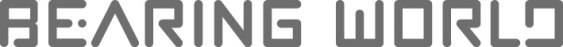 BEARING WORLD - International Bearing Conference
12-13 April, 2016 in HannoverInvoicing takes place after registration and is payable immediately upon receipt, without exception. All prices are per person, plus VAT.Of course, your data will be processed according to the German Federal Data Protection Act, and will only be used for the provision of services and for invitations to future events.Participant Contact Information:Location, Date, SignatureBilling Address: (if different to the address provided above)Note: Please refer to the Terms and Conditions for FVA GmbH events: http://fva-service.de/download/By registering, I accept the “General Terms and Conditions” for FVA GmbH events.Binding Participant RegistrationFVA GmbH
Lyoner Straße 18, 60528 Frankfurt am Main
T +49 69 6603-1597, F +49 69 6603-2597E-mail:	brigitte.becker@fva-service.dePromotion-Code:I will attend:Evening event on 12 April, 2016:Evening event on 12 April, 2016:Evening event on 12 April, 2016:Evening event on 12 April, 2016:Evening event on 12 April, 2016:12-13.04.2016 	Yes    Yes    Yes    Yes    only 12.04.2016	No     No     No     No     only 13.04.2016	2-day1-day1-day1-day1-dayParticipant FeeParticipant Fee€1,275 €935 Members of supporting organizations Members of supporting organizations €1,150 €840 Members of FVAMembers of FVA€1,025 €765 ExhibitionExhibition   €825 €620 University MemberUniversity Member   €625 €465      
Name, first name     
Company name and address     
Company name and address     
Company name and addressTelephone
Telephone
FaxE-MailE-MailE-Mail